Опросный лист сигнализатора СЖУ-1(УСУ-1), СЖУ-1-2(УСУ-1), СЖУ-1-М.Код заказа ультразвукового сигнализатора уровня СЖУ-1(УСУ-1)-0Пример записи СЖУ-1(УСУ-1) – 0 – Ш(G3/4) – 100 – 25 – 350 – Д – 3 – 5 – 0                                           1              2             3           4      5       6       7    8    9   10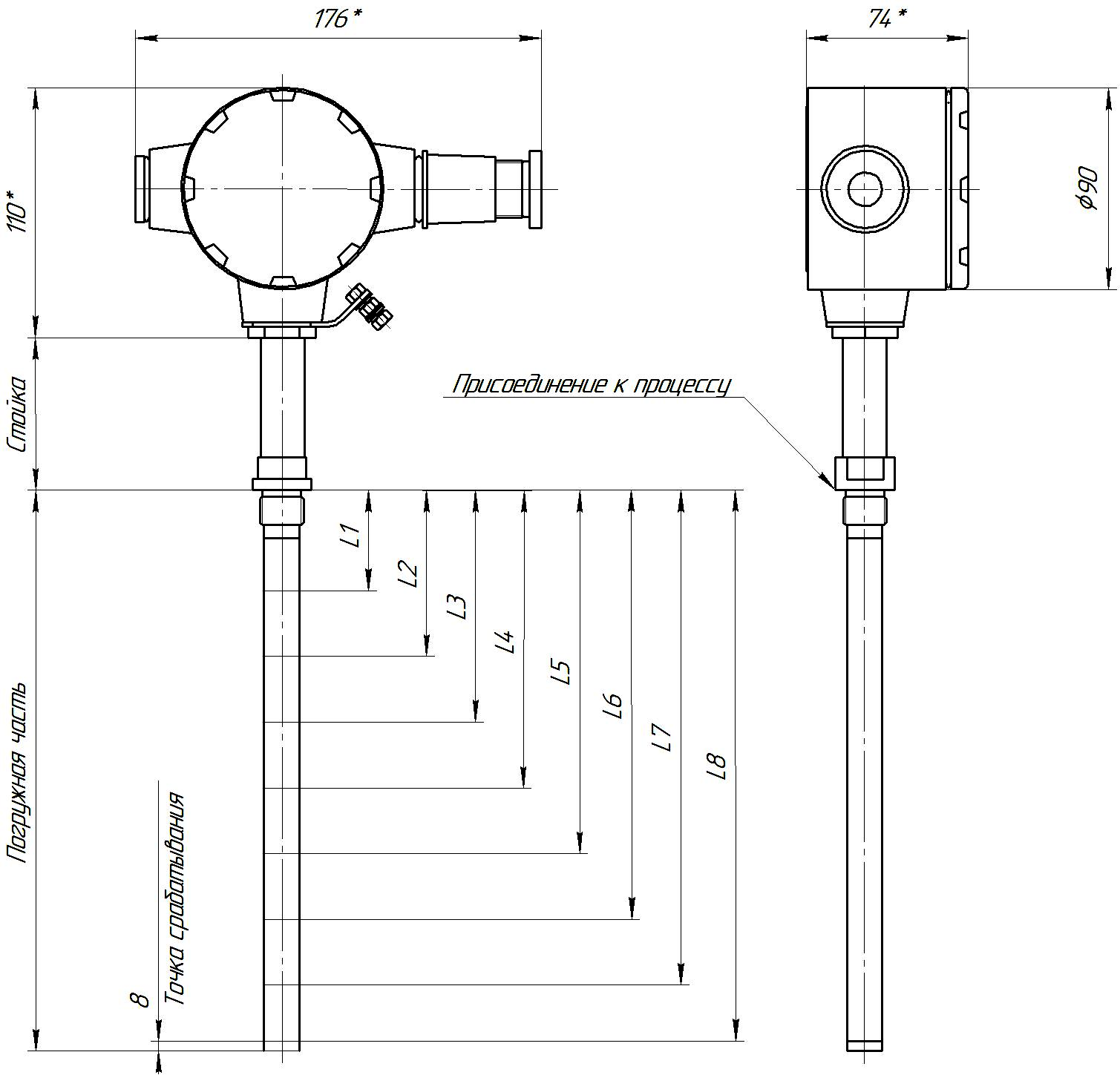 1Предприятие, вид промышленности, тел/e-mail, контактное лицо2Информация о процессе: контролируемая жидкость, ее температура и давление, кристаллизация, налипание, насыщение пузырьками газа3Диапазон изменения температур окружающей среды4Особенности места предполагаемой установки прибора и его ориентация в пространстве (при необходимости приложить эскиз)5Характеристики подводящего кабеля или желаемая модель кабельного ввода, или количество кабельных вводов (1 или 2)6Код заказа согласно примеру записи7Примечания (Дополнительные требования)1.Модель1.МодельСЖУ-1(УСУ-1)Сигнализатор уровня с одной точкой контроля.СЖУ-1-2(УСУ-1)Сигнализатор уровня с двумя точками контроля,СЖУ-1-М-(Х)Сигнализатор уровня от 3 и более точек контроля (Х – количество точек контроля)*Для заказа сигнализатора Российского Морского Регистра Судоходства или Российского Речного Регистра в маркировке добавляется «-С», а в примечании указывается вид регистра (например: СЖУ-1(УСУ-1)-С)*Для заказа сигнализатора Российского Морского Регистра Судоходства или Российского Речного Регистра в маркировке добавляется «-С», а в примечании указывается вид регистра (например: СЖУ-1(УСУ-1)-С)2. Материал корпуса (IP67)2. Материал корпуса (IP67)0Алюминиевый сплав (стандарт)1Нерж. сталь 12Х18Н10Т2Нерж. сталь 12Х18Н10Т компактный (для одноточечных сигнализаторов СЖУ-1(УСУ-1))3. Присоединение к процессу3. Присоединение к процессуШ(ХХ)Штуцер, в скобках указывается параметры резьбы (Пример: для дюймовой Ш(G3/4), для метрической Ш(М20*1,5))Г(ХХ)Накидная гайка, в скобках указывается требуемая резьба Ф (ХХ-ХХ-ХХ, ХХХ)Фланец, в скобках указываются параметры фланца прибора (Пример: Ф(1-50-40-12Х18Н10Т))ХХХОсобое исполнение, указывается отдельно, вне кода заказа4. Высота стойки, от 60 до 600 мм4. Высота стойки, от 60 до 600 ммХХУказать необходимую высоту стойки датчика в мм.Рекомендации:-60...+150 С (высота стойки 100 мм и больше)-60...+250 С (высота стойки 200 мм и больше)-196...+350 С (высота стойки 250 мм больше)-196...+400 С (высота стойки 300 мм и больше)5.Давление процесса5.Давление процесса6До 6,3 МПа10До 10 МПа16До 16 МПа25До 25 МПа35До 35 МПа6. Указать длину погружной части в мм, от 25 до 8000 мм6. Указать длину погружной части в мм, от 25 до 8000 ммХХУказать длину погружной части в мм, мм (для многоточечного исполнения перечислить все расстояния L1/L2/L3…Ln)7.Вид взрывозащиты прибора7.Вид взрывозащиты прибораНБез средств взрывозащитыД1Ех d IIС T6 Gb Х - взрывонепроницаемая оболочкаИ0Ех ia IIC T6 Ga Х - искробезопасная цепь8.Выходной сигнал8.Выходной сигнал0Сухой контакт DPDT/SPDT 14/20 мА двухпроводная система28/16 мА двухпроводная схема37/14 мА двухпроводная схема4NAMURХХСпец. исполнение выходного сигнала (указывается вне кода заказа)9. Время задержки срабатывания, от 0,1 до 10 с9. Время задержки срабатывания, от 0,1 до 10 сХУказать необходимое время задержки срабатывания в секундах. 10. Вариант исполнения10. Вариант исполнения0Стандартное (гарантия 2 года, срок службы 12 лет)УУсиленное (гарантия 3 года, срок службы 20 лет)